Kimes’ class will ROCK the AIMS Science Test!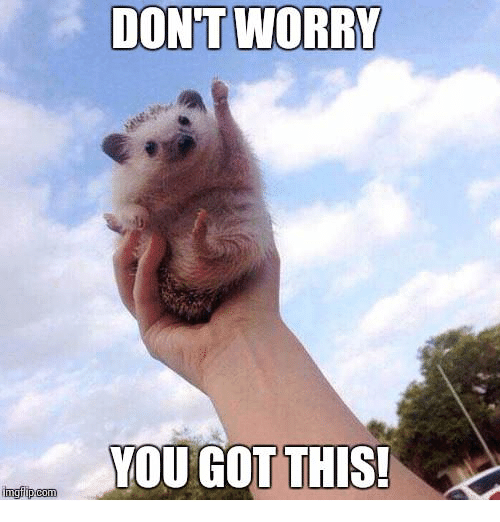 